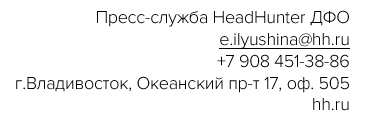 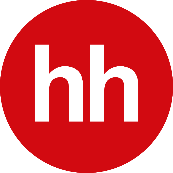 Пресс-релиз									Забайкальским таксистам предлагают зарплату до 120 тысяч рублей22 марта 2023 года, Чита. В преддверии профессионального праздника, Дня водителя такси, который отмечают ежегодно 22 марта, эксперты hh.ru проанализировали потребность работодателей и соискателей Забайкальского края в транспортной сфере и выяснили, насколько популярна профессия водителя такси в регионе, а также какие зарплаты им предлагают.По данным за февраль профессиональная сфера «Транспорт, логистика» в Забайкальском крае занимает четвертое место среди профессиональных сфер по количеству размещённых вакансий. На одно предложение о работе приходится всего 2 резюме (при комфортном для работодателей и соискателей уровне в 6-7 резюме на вакансию). Если говорить о требованиях к соискателям на вакансии водителей такси, то чаще всего работодатели рассматривают соискателей без опыта, на частичную занятость с гибким или сменным рабочим графиком.Предлагаемые зарплатыЗа последний год работодатели России опубликовали около 3,5 тысяч вакансий для водителей такси. С начала года по стране опубликовано более тысячи вакансий. В пятерку лидеров по спросу на водителей такси вошли: Санкт-Петербург, Москва и Московская область, Краснодарский край. Средняя предлагаемая в России зарплата в вакансиях для водителей такси в 2023 году выросла на 5 тысяч рублей относительно прошлого года и составила 85 тысяч. Работодатели Забайкальского края предлагают водителям такси зарплату в среднем 60 000 рублей.Активность соискателей Соискатели проявляют достаточно большой интерес к работе водителями такси: с начала года было открыто более 5 700 таких резюме по стране в целом. Как правило, кандидаты претендуют на зарплату порядка 60 тысяч рублей.  В качестве ключевых навыков соискатели чаще всего указывают водительское удостоверение категории B, навыки работы с ПК, а также безаварийное вождение. 66% соискателей имеют опыт работы более 6 лет. Примерно каждое десятое резюме опубликовано женщиной.Самым высокооплачиваем предложением для водителей такси в Забайкальском крае является вакансия Водитель такси Яндекс, Uber c личным автомобилем с предлагаемой зарплатой до 120 000 руб. на руки.Обращаем ваше внимание: при использовании результатов данного исследования, ссылка на источник (для электронных изданий – гиперссылка на hh.ru) обязательна.О HeadHunter HeadHunter (hh.ru) — крупнейшая платформа онлайн-рекрутинга в России, клиентами которой являются свыше 480 тыс. компаний. Цель HeadHunter – помогать компаниям находить сотрудников, а людям – работу, и делать так, чтобы процесс поиска сотрудников и работы был быстрым и доставлял обеим сторонам только положительные впечатления. Обширная база компании содержит 63 млн резюме, а среднее дневное количество вакансий в течение 2022 г. составило свыше 870 тысяч ежемесячно. По данным SimilarWeb, hh.ru занимает третье место в мире по популярности среди порталов по поиску работы и сотрудников. HeadHunter – аккредитованная Министерством цифрового развития ИТ-компания, она включена в Реестр аккредитованных ИТ-компаний России. 